OGLEJ SLIKE. POVEJ, KAJ DELA MAMA NA SLIKI? 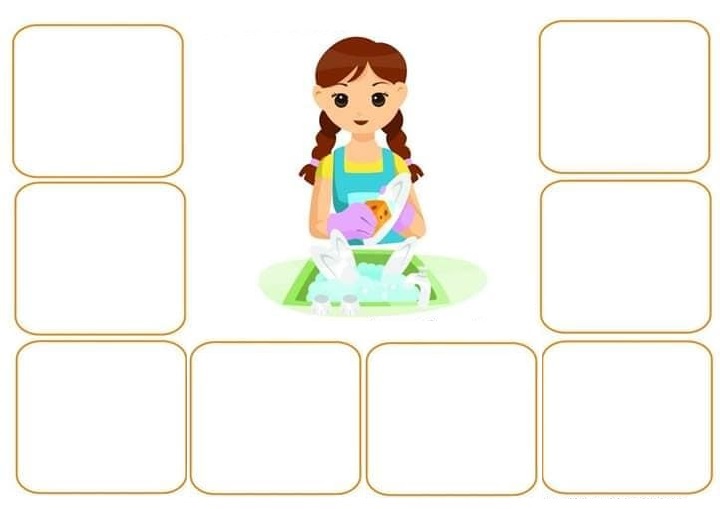 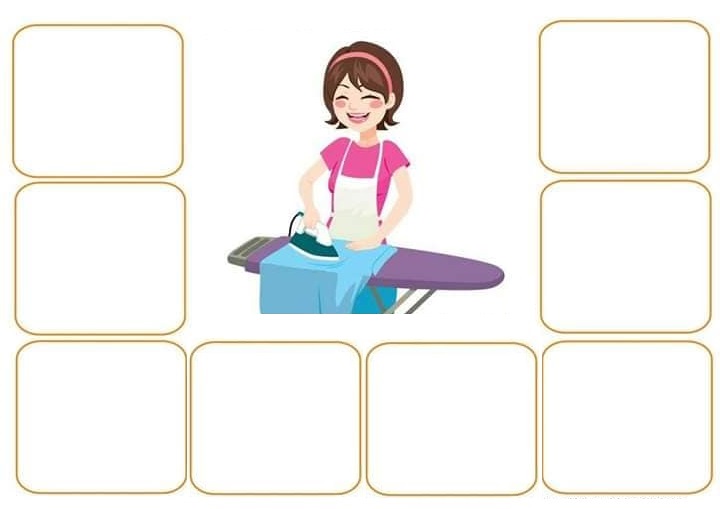 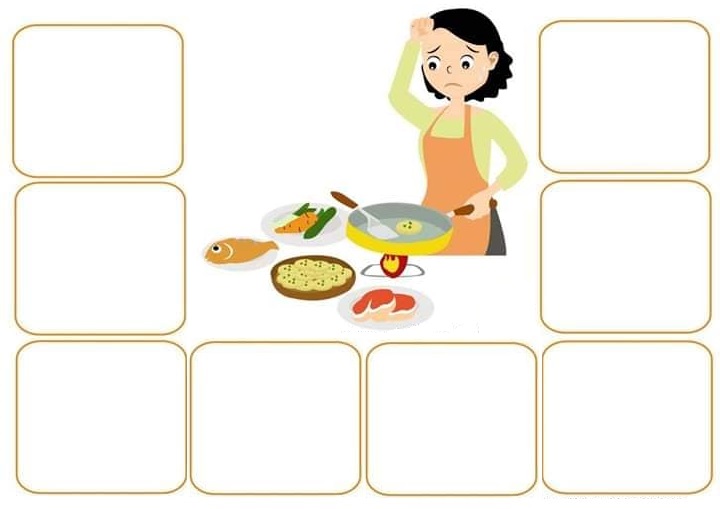 IZREŽI SPODNJE SLIKE IN JIH USTREZNO RAZVRSTI, NATO JIH NALEPI.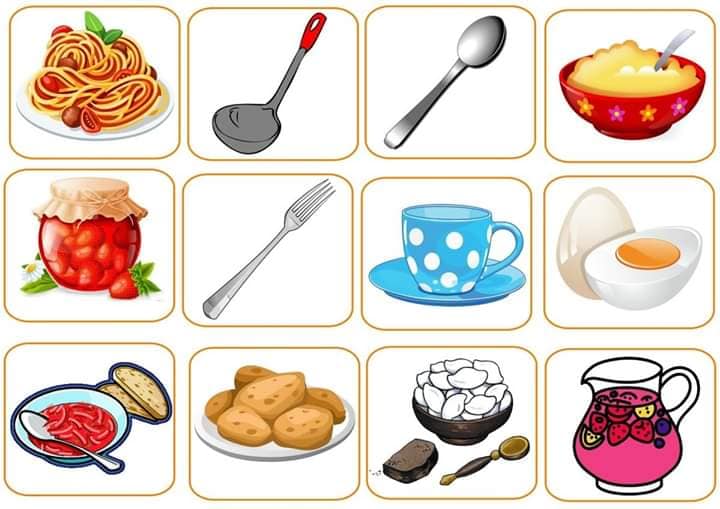 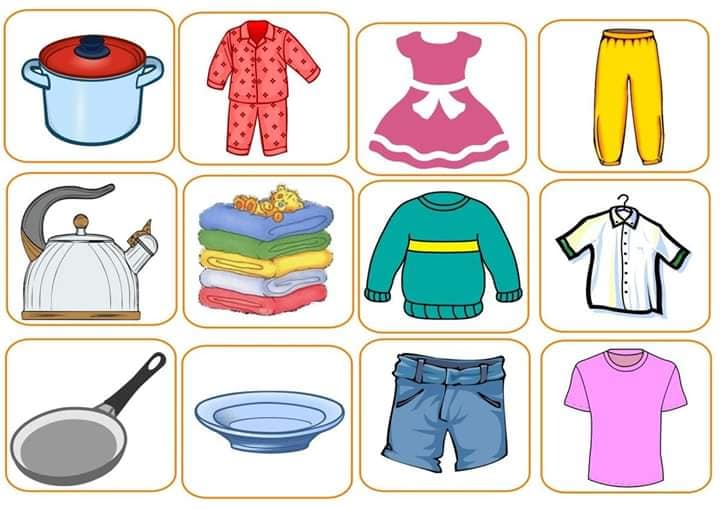 